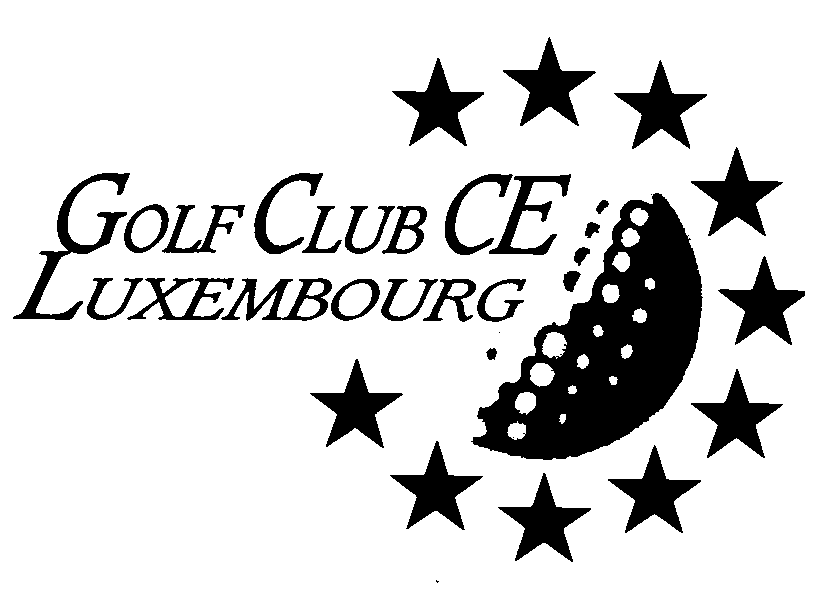 	Luxembourg, 12 July 2019Competition at Golf Trier (DE)on Saturday 10 August 2019 from 10h00The committee is very pleased to invite the members to a competition at the Golfclub Trier on Saturday 10 August 2019.  Tee times have been reserved from 10H00 Golf Club Trier e. V.
Am Golfplatz 1, 54340 Ensch-Birkenheck
Tel: (0 65 07) 99 32 55,  E-Mail: info@golf-club-trier.deWe will try this time something new. All players, men and women will play from the same tees, the Blue Tees. Please note that there are no specifically difficult situations to master. The only hole of the club with the need for a tee shot across a lake is for yellow tees. Evidently, the scores everyone has to play will have been adapted accordingly. The blue tees will give the women quite some additional scores.We are playing the usual Stableford as well as Nearest and Longest. The scorecards will be prepared by the club but we do our own result calculations.The GCEC does not book buggies, in case of need please book one via the secretariat of the club.Deadline for registrations will be Sunday 4 August 2019.A prize giving will take place shortly after the final flight gets in. Guidelines on how to record the scores and count the points will be given separately when the registrations will have been completed and the flights put together.For non-members of the golf club please transfer EUR 40  (for juniors: EUR 30) into the bank account of Golf Club CE, Luxembourg : BIL LU07 0025 1597 4376 8500 with the reference "Trier 2019". We hope to see many of you there. 									The CommitteePlease return the Entry Form to Gunter Schäfer : gunter.schaefer@gmx.euName and Surname			Home Club			Hcp	Member in Trier……………………………		………………………	……		Y/N……………………………		………………………	……		Y/N